INDICAÇÃO Nº 2778/2016“Sugere ao Poder Executivo Municipal melhorias no campo de areia em área pública localizado na Avenida Lázaro Gonçalves de Oliveira nas proximidades do numero 94 no bairro Parque do Lago.” Excelentíssimo Senhor Prefeito Municipal,Nos termos do Art. 108 do Regimento Interno desta Casa de Leis, dirijo-me a Vossa Excelência para sugerir que, por intermédio do Setor competente melhorias no campo de areia em área pública localizado na Avenida Lázaro Gonçalves de Oliveira nas proximidades do numero 94 no bairro Parque do Lago.Justificativa:Munícipes que frequentam o local procuraram este vereador para solicitar as melhorias como a colocação de mais areia nesta área pública. Esta área é utilizada por adultos e principalmente crianças, tornando-se uma área de lazer, porém sem as devidas manutenções o campo se encontra em situações precárias e sem condições de uso.Plenário “Dr. Tancredo Neves”, em 06 de Abril de 2.016.Ducimar de Jesus Cardoso“Kadu Garçom”-Vereador-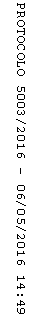 